День Святого Валентина.Празднично-конкурсная программа «Моя семья».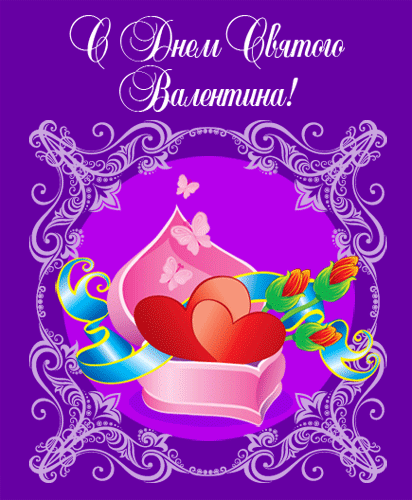 Цель праздника:	- познакомить детей со смыслом данного праздника;	- дать представление слова «любовь», к кому она может проявлятся;	- расширить кругозор детей;		- пробудить интерес к своей родословной, обычаям, преданиям, семейным традициям и т. д.		- воспитывать чувство гордости за свою семью, уважение и любовь к предкам.Оборудование, оформление зала:  зал украшен шарами в  форме сердца, на центральной    стене эмблема праздника – «Родословное древо», рядом родословные конкурсантов; на доске- высказывания по теме праздника , мини газеты всех классов; плакаты валентинки.В вазах на столиках стояли свечи, веточки, украшенные маленькими разноцветными сердечками и блестящими бантиками.                                                         Ход праздника.Звучит песня «Валентинов день».Ведущий. Уважаемые гости! Мы пригласили вас на милый, забавный, необычный праздник, который с давних времен празднуют и взрослые, и дети – праздник покровителя всех влюбленных – Святого Валентина.Интересна история этого праздника.  Англичане стали отмечать его с XV века. Как гласит предание, христианскому Валентину по велению римского императора должны были отрубить  голову. Перед казнью он влюбился в слепую дочь палача, девушка ответила ему взаимностью и прозрела. Есть и другие легенды о происхождении этого праздника.А мы начинаем свой большой праздничный вечер!1.  Четырнадцатый день февраля-Валентинов день, говорят .Я выбираю тебя среди всех,Потому что люблю больше всех.2. День святого ВалентинаДля влюбленных самый светлый,И не сыщетя причины,Чтобы вдруг забыть об этом.Дарят милые подарки,Пишут письма про любовь,И от слов влюбленно-жаркихЗакипает  в жилах кровь.Ведущий. Любовь еще не все, не хлеб и не вода,	Не крыша в ливень, не гагим одежды, 	Не ствол, плывущий к тонущим, когда	Когда уже иссякли силы и надежды.	Не заменят воздуха любовь,	Когда дыхания в легких не хватает,	Не сращивает кость, не очищает кровь,	Но без любви, порою,умирают.	Что же такое любовь?                Любовь бывает разной: у кого-то она, как дыхание весны, у другого, как зебра-полоса белая, полоса черная.	- Кого же мы с вами любим?	- Кто любит сладкое, встаньте!	- Кто любит смотреть кино, поднимите руку!	- Кто любит поспать, поднимите две руки!	- Кто влюблен в мороженое, потопайте ногами!              Ведущий. На сегодняшнем празднике мы поговорим о самом главном в нашей жизни, о самых бизких нам людях; о любви к своей семье.	В народе сущетвует поверье, что горящая свеча очищает человека от всего плохого, тяжелого и пока она горит, у него есть надежда.	А сейчас мы начинаем наш конкурс: «Моя семья».               Конкурс 1. «Моя родословная»	Семья представляет рисунок, где изображено гениалогическое древо всей семьи. Ребенок дает краткую характеристику.	-Каждому человеку надо знать и чтить своих предков. Это дань благодарности, дань памяти. Нет ничего прекраснее как быть в своей семье, в своем родительском доме. Это наш причал, это начало всех начал.              Исполняется залом песня «Родительский дом».               Ваши предки, ваши корни- ваша родословная. Родители и вы – часть, причем верхняя часть, чудесного родословного древа. В дальнейшем вы станете родоначальниками  новых ветвей, и внуки будут  гордиться такими предками, как вы. Все мы с вами ветви и листья огромного и переплетенного общечеловеческого дерева.	Конкурс 2. «Семейные реликвии»	В каждой семье есть  свои семейные реликвии, вещи которые, бережно хранятся и переходят из поколения в поколение. Семейные команды расскажут о них. (1-2 мин.)	Конкурс 3. «Юмор в нашем доме»	1) Смешной рассказ из жизни родителей или ребенка.	2) Смешная семейная фотография. (оригинальная подпись)	Конкурс 4. «Умелые руки»	1) Творческая работа родителей с «защитой».	2) Любимое блюдо семьи. (с «защитой»).	Конкурс 5. «Любимая песня семьи».	Музыкальный номер.	 Конкурс 6.  Глава семьи. «Стрела Амура»	Попади в цель. (соревнование для пап)	Конкурс 7. «Поэтический»	1) Сочини стихотворение по рифме.		Любовь-морковь		Цветы- и тыИли	2) продолжи:	«В день Святого ВалентинаВижу странную картину...»Музыкальный номер.Выбор Валентины и ВалентинаПесня: «Валентин с Валентиною дружил..»Ведущий. Вальс, вальс, вальс. Ну конечно же все начинается с вальса. О вальсе сказано не мало. Он в песнях и стихах воспет.И сколько б танцев не бывалоА лучше вальса – танца нет.Я помню вальса, звук прелесный,Весенней ночью, в поздний часЕго пел голос неизвесный И песня чудная лилась.Дети.1. В школьном словаре мы прочитали, что любовь – это чувство глубокой сердечной привязанности.			Слово о любви. Э. А. Асадов.2. Любить – это прежде всего отдавать.3. Любить – значит чувства свои, как реку,С весенней щедростью расплескатьНа радость близкому человеку.4. Любить – это только глаза открыватьИ сразу подумать еще с зарею:Ну чем бы порадовать, одаритьТого, кого любишь всей душою.5. Любить – это видеть любой предмет,Чувствуя рядом родную души:Вот книга – чистал он или нет?Груша... А как ему эта груша?6. И к черту всякие рассуждения,Что чувства уйдут как в песок вода.Временны только лишь  увлечения.Все. Любовь же, как солнце, живет всегда!Ведущий. На этом наш конкурс закончен.А пока жюри подводит итоги мы предлагаем вам сладкий символ сегодняшнего праздника. (печени-сердечки, валентинки)Свеча		Б. Ахмадулина.Всего-то-что была свеча,Свеча простая, врскрвая,И старомодность вековая,Как станет в памяти свежа.И поспешит твое пероК той грамоте витиеватой,Разумной и замысловатой,И ляжет на душу добро.Уже ты мыслишь о друзьяхВсе чаще, способом старинным,И сталактитом стеариннымЗаймешься с нежностью в глазах.И Пушкин ласково глядит,И ночь прошла, и гаснут свечи,И нежный вкус родимой речиТак чисто губы холодит.На столиках задуваются свечи.